Οδηγίες για τη μέτρηση των τιμών του επιχειρησιακού δείκτη εκροών 11204 «Αριθμός ατόμων που ωφελούνται από υπηρεσίες ψυχικής υγείας» στο ΠΕΠ ΑΤΤΙΚΗ 2014-2020 για τα έτη υλοποίησης 2019 - 2021Δεδομένου  ότι το πληροφοριακό σύστημα www.psychargos.gov.gr δεν βρίσκεται σε λειτουργία και δεν είναι δυνατή η αποθήκευση δεδομένων από τους αρμόδιους φορείς, με το παρόν έγγραφο δίνονται οδηγίες για τη συμπλήρωση ενός excel μέτρησης των ετήσιων τιμών του δείκτη εκροών 11204 «Αριθμός ατόμων που ωφελούνται από υπηρεσίες ψυχικής υγείας», ο οποίος σύμφωνα με το Δελτίο Ταυτότητας Δείκτη: «…. Μετρά τα άτομα (ως διακριτά ΑΜΚΑ ) που λαμβάνουν υπηρεσία ψυχικής υγείας από τις συγχρηματοδοτούμενες δομές (νέες ή υφιστάμενες δομές). Ειδικότερα μετρά τα άτομα, που ωφελούνται από μία ή περισσότερες από τις εξής 4 κατηγορίες υπηρεσιών:Αριθμός ατόμων που ωφελούνται από υπηρεσίες ψυχικής υγείας από την άνοια.Αριθμός ατόμων που ωφελούνται από υπηρεσίες ψυχικής υγείας παίδων και εφήβων.Αριθμός ατόμων που ωφελούνται από εξωνοσοκομειακές κοινοτικές Μονάδες ψυχικής υγείας.Αριθμός νέων ωφελούμενων σε Μ.Ψ.Α. (στεγαστικές δομές)Ο δείκτης δεν μετρά συμμετέχοντες κατά την έννοια του Παραρτήματος Ι του Καν. ΕΚΤ, αλλά έμμεσα ωφελούμενους, καθώς οι δράσεις ΨΥ έχουν συστημικό χαρακτήρα (capacity building operations).Ο κάθε ωφελούμενος μετριέται μία φορά στο επίπεδο της πράξης.» Συγκεκριμένα αναπτύχθηκε μία έκδοση αρχείου Excel "Microsoft Excel 2010 και νεότερες εκδόσεις (αρχείο μορφής .xlsx)» που περιλαμβάνει μακροεντολές. Θα πρέπει κατά το άνοιγμα του αρχείου να επιτρέπεται η εκτέλεση των μακροεντολών. Για κάθε διακριτή πράξη (έργο με διαφορετικό κωδικό MIS) θα πρέπει να χρησιμοποιηθεί αποκλειστικά και μόνο ένα αρχείο Excel. Τα παραδείγματα χρήσης που ακολουθούν βασίζονται στην έκδοση του αρχείου για Microsoft Excel 2010 και νεότερο.Κατά  την πρώτη χρήση πρέπει να γίνει ενεργοποίηση επεξεργασίας / ενεργοποίηση περιεχομένου (enable content), όπως στην παρακάτω εικόνα.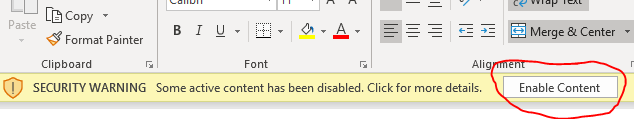 Αρχικά πρέπει να προσδιοριστεί ο αριθμός και το είδος των δομών που συμπεριλαμβάνονται. Για να γίνει αυτό, στο αρχικό φύλλο του Excel, ο Δικαιούχος καταχωρεί τον αριθμό και επιλέγει «Εισαγωγή».Παράδειγμα: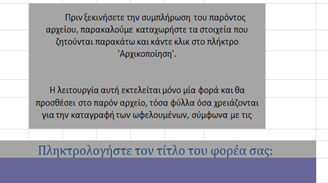 Θα δημιουργηθεί μία κατάσταση όπου για κάθε μία από το πλήθος των δομών, θα πρέπει να προσδιοριστεί ο τύπος της (στήλη «Είδος»). Εφόσον το επιθυμεί, ο Δικαιούχος μπορεί να πληκτρολογήσει, για κάθε μία δομή και μια σύντομη ονομασία στη θέση του προτεινόμενου λεκτικού (στήλη «Δομή»).Έχοντας συμπληρωθεί ο πίνακας των δομών, ο Δικαιούχος κάνει κλικ στο πλήκτρο «Δημιουργία Φύλλων». Το αρχείο τότε θα συμπληρωθεί με ένα επιμέρους φύλλο ανά δράση και έτος (για τα έτη 2019, 2020 και 2021), στα οποίο θα καταχωρηθούν οι ωφελούμενοι που εισήχθησαν σε κάθε δράση/δομή  εντός του συγκεκριμένου έτους. Ακόμα, θα δημιουργηθεί ένα επιπλέον φύλλο όπου θα ενημερώνεται η τιμή του Δείκτη 11204 ανά έτος, δράση/δομή και συνολικά στην πράξη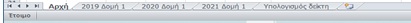 Σε κάθε ένα από τα φύλλα που δημιουργήθηκαν στο excel, υπάρχει κατάλληλος πίνακας για την συμπλήρωση των απαραίτητων στοιχείων των ωφελούμενων. Ο Δικαιούχος συμπληρώνει τον πίνακα και, εφόσον δεν επαρκούν οι υπάρχουσες γραμμές, προσθέτει ωφελούμενους πληκτρολογώντας στην πρώτη κενή γραμμή μετά το τέλος εκάστου πίνακα (εφόσον πληκτρολογηθούν στοιχεία στην πρώτη κενή γραμμή μετά τον πίνακα, αυτόματα αυτή καθίσταται μέρος του χωρίς να απαιτείται άλλη ενέργεια από τον χρήστη).Οι ωφελούμενοι που ωφελήθηκαν/έλαβαν υπηρεσίες  σε μια δομή κατά το έτος 2019, προστίθενται στο φύλλο της δομής που το όνομά του ξεκινάει με το «2019…». Αντίστοιχα, θα καταχωρηθούν στο φύλλο που το όνομά του ξεκινάει με «2020…», οι ωφελούμενοι που έλαβαν υπηρεσίες από τη δομή το έτος 2020 και στο φύλλο που ξεκινάει με «2021…» οι ωφελούμενοι με πρώτος έτος λήψης υπηρεσιών από τη συγκεκριμένη δομή το 2021  κοκ .Για τις ρυθμίσεις μέτρησης του δείκτη στο επισυναπτόμενο excel  λήφθηκε υπόψη η εξασφάλιση μοναδικότητας μέτρησης ωφελουμένου με βάση το ΑΜΚΑ του ως ωφελουμένου της πράξης.  Σκοπός είναι να εξασφαλίζεται η μοναδικότητα μέτρησης των ωφελουμένων στο πλαίσιο κάθε δομής για όλα τα έτη υλοποίησης, αλλά ταυτόχρονα και η μοναδικότητα μέτρησής τους στο επίπεδο της πράξης, ώστε ο κάθε ωφελούμενος να μετράται μία φορά στο επίπεδο της πράξης Ο Δικαιούχος συμπληρώνει το επισυναπτόμενο excel για κάθε δομή και έτος  και επεξεργάζεται τα στοιχεία για τη μέτρηση των τιμών του δείκτη, σύμφωνα με τα παρακάτω: 1η στήλη : Εμφανίζεται ο α/α γραμμής (εγγραφής).2η στήλη :  Kαταχωρείται το ΑΜΚΑ του αιτούντος/λήπτη των υπηρεσιών για όλους τους ωφελούμενους που υποστηρίχθηκαν από τη δομή για το έτος αναφοράς (2019 κ.λπ.). 3η στήλη :  Καταχωρείται ο αριθμός μητρώου/ ή αύξων αριθμός ωφελουμένου/ ή όποιος άλλος κωδικός ήδη χρησιμοποιείται , σύμφωνα με το σύστημα παρακολούθησης που ήδη εφαρμόζει ως τώρα ο κάθε Δικαιούχος για να καταχωρεί τα δεδομένα των ωφελουμένων. (Αυτό το δεδομένο διατηρείται με σκοπό να διευκολύνει τις επιτόπιες επαληθεύσεις που διενεργούν οι αρμόδιες ΕΥΔ, κατά τις οποίες η αναζήτηση της απαιτούμενης πληροφόρησης γίνεται με βάση το σύστημα παρακολούθησης που ήδη εφαρμόζει ο κάθε Δικαιούχος και όχι με βάση το ΑΜΚΑ.)4η στήλη : Καταχωρείται το φύλο του ωφελουμένου λήπτη ΑΜΚΑ. (ΠΡΟΣΟΧΗ αυστηρώς στη μορφή «Άνδρας» ή «Γυναίκα» και όχι με κεφαλαία ή άλλη μορφή γιατί αλλιώς θα υπολογιστεί αυτόματα λάθος η τιμή του δείκτη  ανά φύλο). 5η στήλη : Kαταχωρείται το έτος λήψης της υπηρεσίας για πρώτη φορά από τον ωφελούμενο λήπτη ΑΜΚΑ. Τελευταία στήλη: Εμφανίζεται ένδειξη διπλοεγγραφής για το ΑΜΚΑ του ωφελούμενου στο πλαίσιο του συγκεκριμένου φύλλου εργασίας (έτος / δομή). Μην διαγράψετε ή με οποιονδήποτε τρόπο επεξεργαστείτε τη φόρμουλα της στήλης αυτής καθώς μπορεί να οδηγήσει σε λάθος υπολογισμό του δείκτη. H συγκεκριμένη στήλη λειτουργεί ως οπτική ένδειξη ώστε να ενημερώνεστε ότι απαιτείται η παρέμβασή σας. Είτε θα πρέπει να διαγράψετε τη διπλοεγγραφή ή να ελέγξετε ενδεχόμενη λανθασμένη καταχώρηση ΑΜΚΑ. Εάν δεν διορθωθεί, όλοι οι ωφελούμενοι που έχουν την ένδειξη ΝΑΙ, δεν θα προσμετρηθούν.  Για την διευκόλυνση των δικαιούχων, το συνημμένο αρχείο excel παρέχει την δυνατότητα αυτόματου υπολογισμού του δείκτη 11204, από τα στοιχεία που έχουν καταχωρηθεί στα επιμέρους φύλλα. Ο υπολογισμός του δείκτη γίνεται κάνοντας κλικ στο πλήκτρο «Ενημέρωση δείκτη…» που βρίσκεται στο φύλλο «Υπολογισμός δείκτη». Με την ενέργεια αυτή θα συμπληρωθούν -λαμβάνοντας υπόψη όσα αναφέρθηκαν ανωτέρω- οι σχετικοί πίνακες που παρουσιάζονται.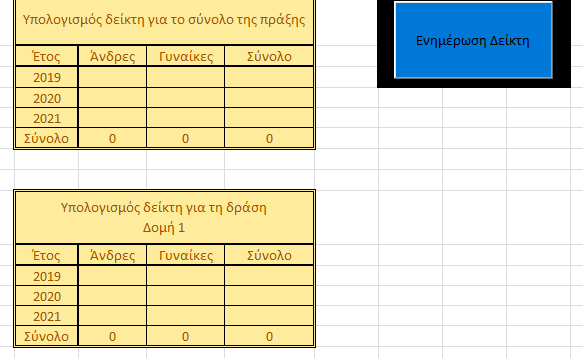 Σε κάθε περίπτωση οι Δικαιούχοι επισυνάπτουν στο ΟΠΣ ως τεκμηριωτικό υλικό για το Δελτίο Επίτευξης του Δείκτη 11204 στις αντίστοιχες πράξεις για τα έτη 2019, 2020 και 2021 ένα προσαρμοσμένο excel που δημιουργείται αυτόματα από την επιλογή «Εξαγωγή ΟΠΣ…» της αρχικής σελίδας και περιλαμβάνει όλους τους πίνακες ετών / δομών, ανωνυμοποιημένους. 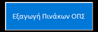 